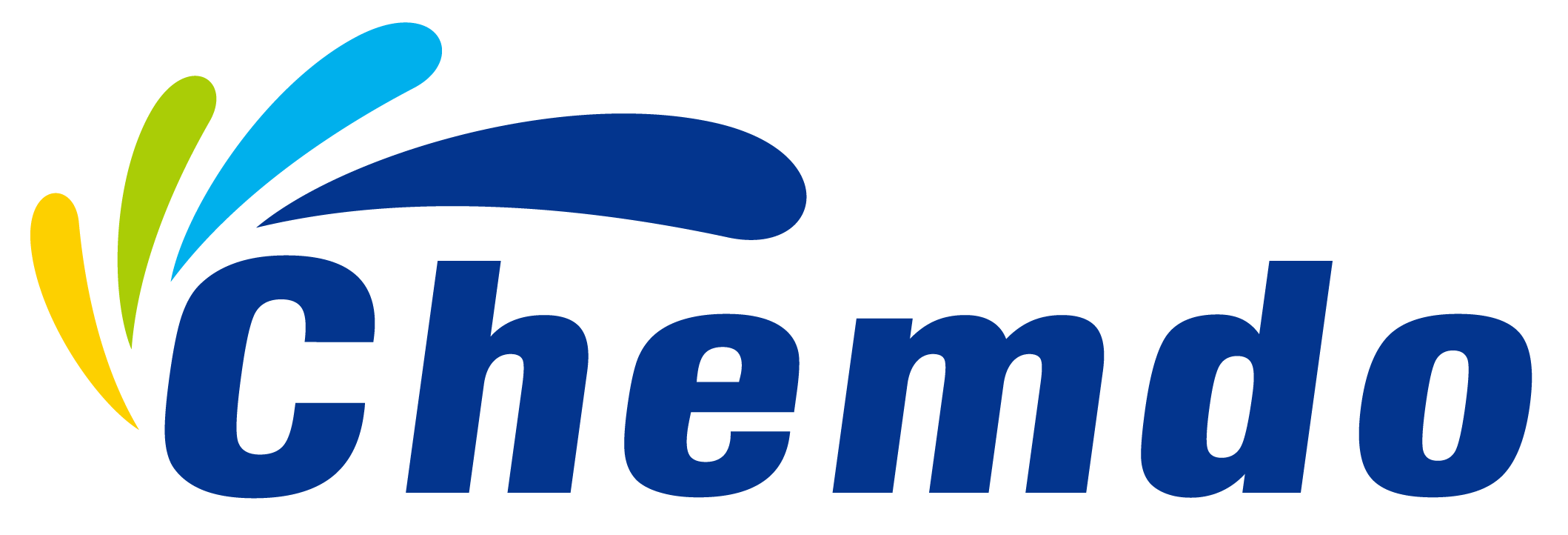 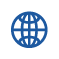 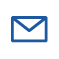 Pre-driedDue to the inherent moisture absorption of carbon black, black compound PE is sensitive to moisture. Long storage time or harsh storage environment will increase the moisture content. Under general conditions and applications, we recommend preheating for a minimum of 1 hour and a maximum temperature of 90 °C.StorageHE3488-LS-W should be stored in a dry environment below 50°C and protected from UV rays. And prevent the dry environment of ultraviolet radiation. Inappropriate storage in excess can trigger degradation leading to off-odor and discoloration,which can adversely affect the physical properties of the product. More information on how to store the product should be included in the safety information sheet. When stored properly, the shelf life is 2 years from the date of manufacture.Recycle and Re-useThis product is suitable for recycling using modern crushing and cleaning methods. The waste generated in the factory should be kept clean for direct recycling.